 Klooster Schiermonnikoog 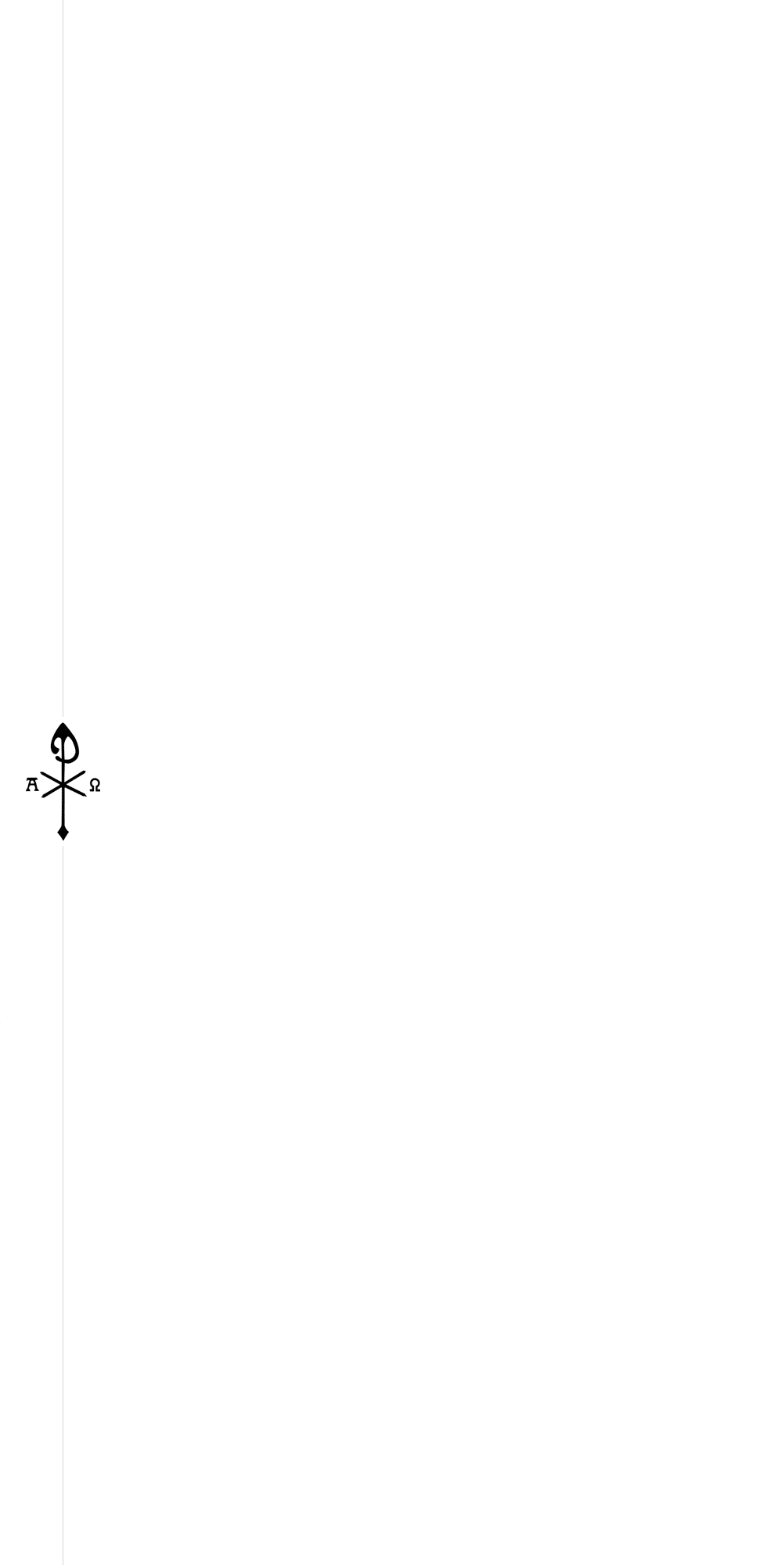 Weekrooster Liturgie27 mei – 2 juni 2018 (B-jaar)Week 8 Tijd door het jaarGetijdenboek  Zondag: pg. 550.   Vanaf maandag: Week IV pg. 1115 ev.Psalmen week 2Zondag 27 meiZondag 27 meiZondag 27 meiH. DrieëenheidH. DrieëenheidH. Drieëenheid 4.15 7.15 8.00 9.45 14.20 17.30Heer open…P 117 (=op. vers)EUCHARISTIEG 154 (1-3)G 154 (7-9)G  153  P    45 + stilteG  154  (1+8+9)H 68 (1-3)P  119 (1)P  120P  110P 72 (L) +stilteP  118 (A2)Kyrie  P  119 (2)P  121P  116 (L)P  76 + stilteP  19 (L)Gloria + recreatieP  122P  114Lezing+stilteP  150→GradualeP  152 + He 14Vers voor EvP  151 + He 14All       12.15Accl EvangelieCredo G 154 (4-6)Gebed+SlotantZegen P  119 (3)H  84 (1-2) P  119 (4)Maandag 28 meiMaandag 28 meiMaandag 28 mei 4.15 7.15 9.45 12.15 14.20Heer open…G 17 G  83G  85G  87EGBERTKAPELP  49 + stilteP  6P  119 (5)P  20P  123P 105(L)+stilteP  36 (L)P  119 (6)P  23P  124P  101 + stilteP  146P  119 (7)P  1251e Lezing+stilte→GradualeH  84 (1-2) P  151 + LZ 142e Lezing+stilteGebed+SlotantDinsdag 29 meiDinsdag 29 meiDinsdag 29 mei 4.15 7.15 9.45 12.15 14.20Heer open…G 22  (1-3)G  83G  85G  87EGBERTKAPELP   74+ stilteP  102P  119 (8)P  70P  126P 106(L)+stilteP  42-43 (L)P  119 (9)P  85P  127P  44 + stilteP  47 (A1)P  119 (10)P  1281e Lezing+stilte→GradualeH  84 (1-2) P  151 + LZ  16 2e Lezing+stilteGebed+SlotantWoensdag 30 meiWoensdag 30 meiWoensdag 30 mei 4.15 7.15 9.45 12.15 14.20 17.30Heer open…G  28 (1-3)  G  83G  85G  87Vespers IP  58 + stilteP  46 (A1)P  119 (11)P  50P  11SacramentsdagP  89(L)+stilteP  65 (L)P  119 (12)P  12G 157 (1-3)P  60 + stilteP  147P  119 (13)P  53 (A1)P  401e Lezing+stilte→GradualeP  7 (L)H  84 (1-2) P  151 + LZ 18P  1292e Lezing+stilteP  152 + NT  151Gebed+SlotantDonderdag 31 meiDonderdag 31 meiDonderdag 31 meiSacramentsdag HoogfeestSacramentsdag HoogfeestSacramentsdag Hoogfeest 4.15 7.15 9.45 12.15 14.20Heer open…G  157 (1+4-5)G 157 (1-2)G 157 (3-4)G 157 (5-6)EGBERTKAPELP  79 + stilteP  32P  119 (14)P  34P  55P 68(L)+stilteP  63 (L)P  119 (15)P  83 + stilteP  66 (A1)P  119 (16)Lezing+stilteGloriaVers voor Ev→GradualeAccl EvangelieAllGebed+SlotantCredoP  151 + NT  151Vrijdag 1 juniVrijdag 1 juniVrijdag 1 juniH. Justinus martelaar. GedachtenisH. Justinus martelaar. GedachtenisH. Justinus martelaar. Gedachtenis 4.15 7.15 9.45 12.15 14.20Heer open…G 117 (1-3)G  83G  85G  87EGBERTKAPELP  88 + stilteP  130P  119 (17)P  80P  35P 69(L)+stilteP  86 (L)P  119 (18)P  73 + stilteP  148P  119 (19)1e Lezing+stilte→GradualeH  84 (1-2) P  151 + NT  2372e Lezing+stilteGebed+SlotantZaterdag 2 juniZaterdag 2 juniZaterdag 2 juniH. Maagd MariaGedachtenisH. Maagd MariaGedachtenisH. Maagd MariaGedachtenis 4.15 7.15 9.45 12.15 14.20 17.30Heer open…G  106 (1-3)G  83G  85G  87Vespers I   P  77 + stilteP  143P  119 (20)P  24P  159e Zondag dh jaarP 78(L)+stilteP  108 (L)P  119 (21)P  75P  52G  3P  13 + stilteP  149P  119 (22)P  82P  931e Lezing+stilte→GradualeP  145 (L)H  84 (1-2) P  151 + Ma  9P  1112e Lezing+stilteP  152 + NT  133Gebed+Slotant